Участие в городском конкурсе «Хотьковская Елочка – красавица»2016  годКоллектив  МБДОУ № 60 «Зеленый огонек» – изготовил комплект игрушек на конкурс «Елочка –красавица»  в едином стиле (на елку по адресу : 2 Рабочая, детская площадка)Название елки «ПТИЦА   ДИВНАЯ»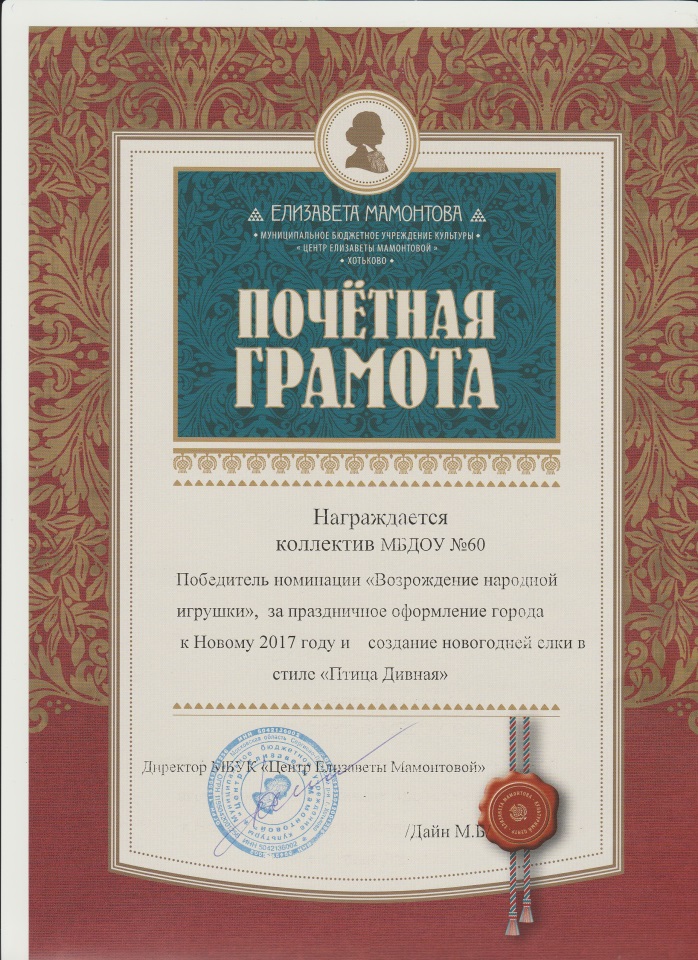 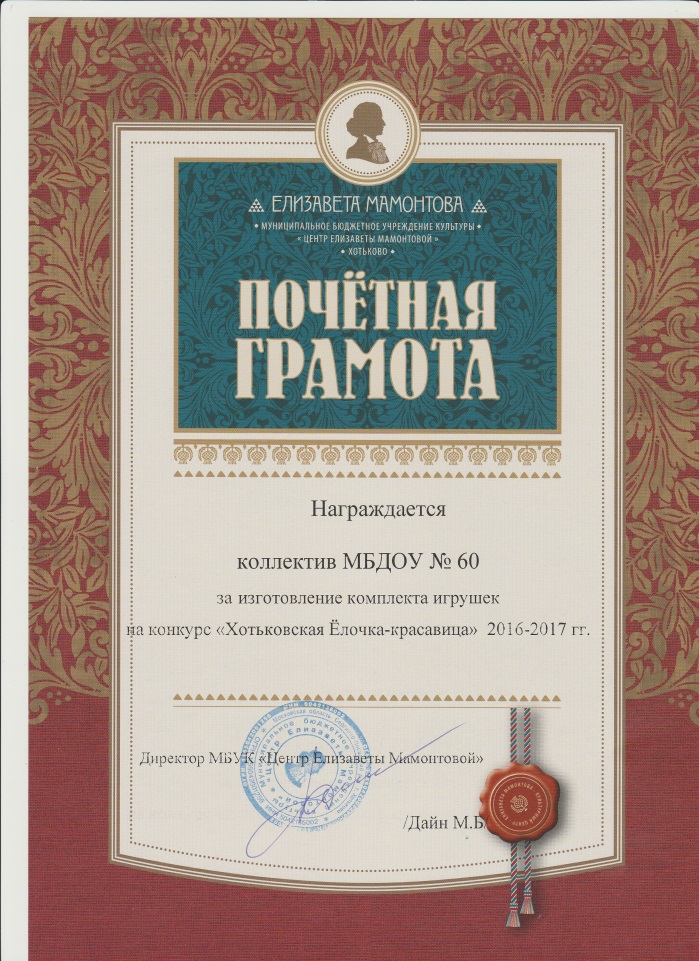 